РОССИЙСКАЯ ФЕДЕРАЦИЯ АДМИНИСТРАЦИЯ МУНИЦИПАЛЬНОГО ОБРАЗОВАНИЯБУДОГОЩСКОЕ ГОРОДСКОЕ  ПОСЕЛЕНИЕКИРИШСКОГО МУНИЦИПАЛЬНОГО РАЙОНАЛЕНИНГРАДСКОЙ ОБЛАСТИПОСТАНОВЛЕНИЕ                   О проведении аукциона открытого по составу  участников и по форме подачи  предложений на право заключения договоров аренды земельных участков В соответствии со ст.39.11 Земельного кодекса Российской Федерации, Администрация МО Будогощское городское поселение  Киришского муниципального района Ленинградской области П о с т а н о в л я е т:Провести аукцион открытый по составу участников и по форме подачи  предложений на право заключения договоров аренды:Земельного участка (Лот №1)  площадью 1821 кв.м с кадастровым номером 47:27:0801003:240 (категория земель - земли населенных пунктов), расположенного по адресу: Ленинградская область, Киришский муниципальный район, Будогощское городское поселение, г.п.Будогощь, ул.Боровая, уч.№ 2  под индивидуальное жилищное строительство на срок 20 лет; Земельного участка (Лот №2)  площадью 1818 кв.м с кадастровым номером 47:27:0801003:242 (категория земель - земли населенных пунктов), расположенного по адресу: Ленинградская область, Киришский муниципальный район, Будогощское городское поселение, г.п.Будогощь, ул.Боровая, уч.№ 5  под индивидуальное жилищное строительство на срок 20 лет;Установить: Начальный размер арендной платы в год за земельные участки на основании отчетов об оценке от 15.12.2018 № 652, № 653 (соответственно п.1.1, п.1.2 настоящего постановления), подготовленных ООО «ПроКа»:Лот № 1 –  200 123,00 руб. (Двести тысяч сто двадцать три рубля 00 коп.), без учета  НДС;   Лот № 2 –  199 793,00 руб. (Сто девяносто девять тысяч семьсот девяносто три рубля 00 коп.), без учета  НДС.   Шаг аукциона: Лот № 1 - 6 000,00 руб. (Шесть тысяч рублей 00 коп.);Лот № 2 - 5 900,00 руб. (Пять тысяч девятьсот рублей 00 коп.)Размер задатка:Лот № 1 –  80 050,00 руб. (Восемьдесят тысяч пятьдесят рублей 00 коп.)Лот № 2 –  79 917,00 руб. (Семьдесят девять тысяч девятьсот семнадцать рублей 00 коп.).Информационное сообщение о проведении аукциона опубликовать в газете «Будогощский вестник», на официальном сайте Российской Федерации для размещения информации о проведении торгов и официальном сайте администрации муниципального образования Будогощское городское поселение Киришского муниципального района Ленинградской области.Настоящее постановление опубликовать в газете «Будогощский вестник» и разместить на официальном сайте администрации муниципального образования Будогощское городское поселение Киришского муниципального района Ленинградской области.Настоящее постановление вступает в силу после его официального опубликования.Контроль исполнения настоящего постановления оставляю за собой.  Заместитель главы администрации                                                                 А.В.БрагинТ.А.Смирнова от      27 марта 2019 г.№97Разослано:дело – 2, членам комиссии, Администрация МО Будогощское городское поселение,  Администрация МО Киришский муниципальный  район, газета, сайт, прокуратура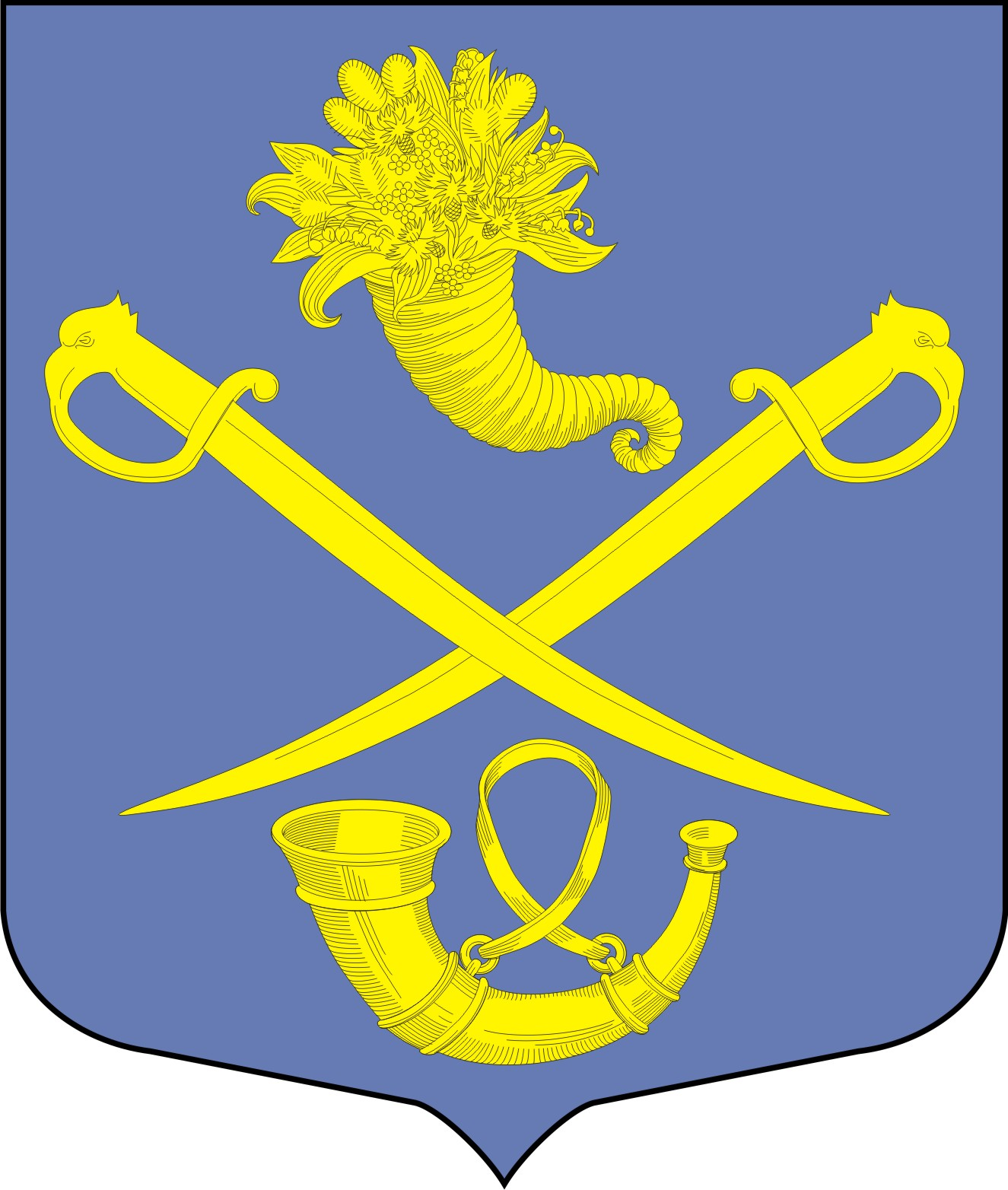 